О рекомендованном перечне приоритетных специальностей и направлений подготовки высшего образования для обеспечения основных потребностей аккредитованных организаций, осуществляющих деятельность в области информационных технологий, и операторов связи в квалифицированных кадрахНа основе предложений отраслевых ассоциаций и системообразующих организаций в сфере связи и информационных технологий, в целях создания условий для обеспечении квалифицированными кадрами операторов связи и аккредитованных организаций, осуществляющих деятельность в области информационных технологий,ПРИКАЗЫВАЮ:1. Утвердить рекомендованный перечень приоритетных специальностей и направлений подготовки высшего образования для обеспечения основных потребностей аккредитованных организаций, осуществляющих деятельность в области информационных технологий, операторов связи в квалифицированных кадрах (далее – рекомендованный перечень).2. Рекомендовать в случае, если федеральным органом исполнительной власти, осуществляющим функции по выработке и реализации государственной политики и нормативно-правовому регулированию в сфере высшего образования, приняты решения об установлении соответствия между специальностями и направлениями подготовки высшего образования, предусмотренными перечнями специальностей и направлений подготовки высшего образования, утвержденными таким федеральным органом исполнительной власти в различные периоды в соответствии с частью 8 статьи 11 Федерального закона от 29 декабря 2012 г. № 273-ФЗ «Об образовании в Российской Федерации», считать специальности и направления подготовки высшего образования, в отношении которых было установлено соответствие специальностям и направлениям подготовки высшего образования, указанным в рекомендованном перечне, соответствующим таким специальностям и направлениям подготовки высшего образования, с учетом прилагаемой информации о соответствии специальностей и направлений подготовки высшего образования для обеспечения основных потребностей аккредитованных организаций, осуществляющих деятельность в области информационных технологий, и операторов связи в квалифицированных кадрах, специальностям и направлениям подготовки высшего образования, утвержденным в разные периоды (1992-2021 годы).3. Заместителю Министра цифрового развития, связи и массовых коммуникаций Российской Федерации Н.С. Яцеленко при реализации программ по развитию кадров, связанных с аккредитованными организациями, осуществляющими деятельность в области информационных технологий, операторами связи, учитывать рекомендуемый перечень.4. При необходимости внесения изменений в рекомендованный перечень заместителю Министра цифрового развития, связи и массовых коммуникаций Российской Федерации М.В. Паршину (в части аккредитованных организаций, осуществляющих деятельность в области информационных технологий), заместителю Министра цифрового развития, связи и массовых коммуникаций Российской Федерации Д.М. Киму (в части операторов связи) обеспечить внесение таких изменений.Министр											М.И. ШадаевУТВЕРЖДЕНприказом Министерства цифровогоразвития, связи и массовых коммуникаций
Российской Федерации
от ________________2022 г. № ________Рекомендуемый перечень приоритетных специальностей и направлений подготовки высшего образования для обеспечения основных потребностей аккредитованных организаций, осуществляющих деятельность в области информационных технологий, операторов связи в квалифицированных кадрахПРИЛОЖЕНИЕ кприказу Министерства цифровогоразвития, связи и массовых коммуникаций
Российской Федерации
от ________________2022 г. № ________Информация о соответствии специальностей и направлений подготовки высшего образования для обеспечения основных потребностей аккредитованных организаций, осуществляющих деятельность в области информационных технологий, и операторов связи в квалифицированных кадрах, специальностям и направлениям подготовки высшего образования, утвержденным в разные периоды (1992-2021 год)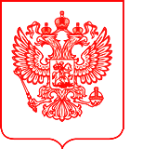 министерство ЦИФРОВОГО РАЗВИТИЯ, связи и массовых коммуникаций российской федерацииминистерство ЦИФРОВОГО РАЗВИТИЯ, связи и массовых коммуникаций российской федерацииминистерство ЦИФРОВОГО РАЗВИТИЯ, связи и массовых коммуникаций российской федерацииприказприказприказ№МоскваМоскваМоскваНаименование специальности, направления подготовкиНаименование специальности, направления подготовкиКод направления подготовки, специальностиМатематика01.03.01 или 01.04.01Прикладная математика и информатика01.03.02 или 01.04.02Механика и математическое моделирование01.03.03 или 01.04.03Прикладная математика01.03.04 или 01.04.04Статистика01.03.05 или 01.04.05Фундаментальные математика и механика01.05.01Фундаментальная информатика и информационные технологии02.03.02 или 02.04.02Фундаментальная и прикладная биология06.05.02Математическое обеспечение и администрирование информационных систем02.03.03 или 02.04.03Математика и компьютерные науки02.03.01 или 02.04.01Компьютерные и информационные науки 02.06.01Физика03.03.02 или 03.04.02Радиофизика03.03.03 или 03.04.03Ядерная энергетика и теплофизика14.03.01 или 14.04.01Астрономия03.05.01Фундаментальная и прикладная физика03.05.02Химия04.03.01 или 04.04.01Химия, физика и механика материалов04.03.02 или 04.04.02Фундаментальная и прикладная химия04.05.01Технологии разделения изотопов и ядерное топливо14.05.03Картография и геоинформатика05.03.03 или 05.04.03Биоинженерия и биоинформатика06.05.01Перевод и переводоведение45.05.01Архитектура07.03.01 или 07.04.01 или 07.06.01 Градостроительство07.03.04 или 07.04.04Строительство08.03.01 или 08.04.01Строительство уникальных зданий и сооружений08.05.01Юриспруденция40.03.01 или 40.04.01Информационные системы и технологии09.03.02 или 09.04.02 Проектирование авиационных и ракетных двигателей24.05.02Испытание летательных аппаратов24.05.03Прикладная информатика09.03.03 или 09.04.03Программная инженерия09.03.04 или 09.04.04Биология 06.03.01 или 06.04.01Информатика и вычислительная техника09.03.01 или 09.04.01 или 09.06.01Лазерная техника и лазерные технологии12.03.05 или 12.04.05Электронные и оптико-электронные приборы и системы специального назначения12.05.01Применение и эксплуатация автоматизированных систем специального назначения09.05.01Атомные станции: проектирование, эксплуатация и инжиниринг14.05.02Менеджмент38.03.02 или 38.04.02Информационная безопасность10.03.01 или 10.04.01 или 10.06.01Компьютерная безопасность10.05.01Информационная безопасность телекоммуникационных систем10.05.02Информационная безопасность автоматизированных систем10.05.03Обеспечение законности и правопорядка40.03.02Информационно-аналитические системы безопасности10.05.04Безопасность информационных технологий в правоохранительной сфере10.05.05Самолето- и вертолетостроение24.05.07Криптография10.05.06Противодействие техническим разведкам10.05.07Правоохранительная деятельность40.05.02Радиотехника11.03.01 или 11.04.01Управление персоналом38.03.03 или 38.04.03Инфокоммуникационные технологии и системы связи11.03.02 или 11.04.02Конструирование и технология электронных средств11.03.03 или 11.04.03Судебная экспертиза40.05.03Электроника и наноэлектроника11.03.04 или 11.04.04Радиоэлектронные системы и комплексы11.05.01Ядерные реакторы и материалы14.05.01Специальные радиотехнические системы11.05.02Применение и эксплуатация средств и систем специального мониторинга11.05.03Инфокоммуникационные технологии системы специальной связи11.05.04Электроника, радиотехника и системы связи 11.06.01Реклама и связи с общественностью42.03.01 или 42.04.01Приборостроение12.03.01 или 12.04.01Оптотехника12.03.02 или 12.04.02Фотоника и оптоинформатика12.03.03 или 12.04.03Биотехнические системы и технологии12.03.04 или 12.04.04Фотоника, приборостроение, оптические и биотехнические системы и технологии 12.06.01Кораблестроение, океанотехника и системотехника объектов морской инфраструктуры26.03.02 или 26.04.02 Водные пути, порты и гидротехнические сооружения 26.03.03 Теплоэнергетика и теплотехника13.03.01 или 13.04.01Электроэнергетика и электротехника13.03.02 или 13.04.02Энергетическое машиностроение13.03.03 или 13.04.03Тепло- и электрообеспечение специальных технических систем и объектов13.05.01Специальные электромеханические системы13.05.02Электро- и теплотехника 13.06.01 Ядерная физика и технологии14.03.02 или 14.04.02Электроника и автоматика физических установок14.05.04Ядерная, тепловая и возобновляемая энергетика и сопутствующие технологии 14.06.01 Машиностроение15.03.01 или 15.04.01 или 15.06.01Технологические машины и оборудование15.03.02 или 15.04.02Прикладная механика15.03.03 или 15.04.03Экономика38.03.01 или 38.04.01Автоматизация технологических процессов и производств15.03.04 или 15.04.04Конструкторско-технологическое обеспечение машиностроительных производств15.03.05 или 15.04.05Мехатроника и робототехника15.03.06 или 15.04.06Химическая технология энергонасыщенных материалов и изделий18.05.01Проектирование технологических машин и комплексов15.05.01Робототехника военного и специального назначения15.05.02Финансы и кредит38.04.08Техническая физика16.03.01 или 16.04.01Физико-технические науки и технологии 16.06.01 Экономическая безопасность38.05.01Специальные системы жизнеобеспечения16.05.01Высокотехнологические плазменные и энергетические установки16.03.02 или 16.04.02Холодильная, криогенная техника и системы жизнеобеспечения16.03.03 или 16.04.03Проектирование, производство и испытание корабельного вооружения и информационно-управляющих систем17.05.03Химическая технология18.03.01 или 18.04.01Энерго- и ресурсосберегающие процессы в химической технологии, нефтехимии и биотехнологии18.03.02 или 18.04.02Биотехнология19.03.01 или 19.04.01Психология37.03.01 или 37.04.01Проектирование, производство и эксплуатация ракет и ракетно-космических комплексов24.05.01Техносферная безопасность20.03.01 или 20.04.01 или 20.06.01 Землеустройство и кадастры. 21.03.02 или 21.04.02Геодезия и дистанционное зондирование. 21.03.03 или 21.04.03 Лингвистика45.03.02 или 45.04.02Прикладная геология21.05.02Технология геологической разведки21.05.03Физические процессы горного или нефтегазового производства21.05.05Нефтегазовые техника и технологии21.05.06Материаловедение и технологии материалов22.03.01 или 22.04.01Металлургия22.03.02 или 22.04.02Технология транспортных процессов23.03.01 или 23.04.01Наземные транспортно-технологические комплексы23.03.02 или 23.04.02Эксплуатация транспортно-технологических машин и комплексов23.03.03 или 23.04.03Наземные транспортно-технологические средства23.05.01Системы обеспечения движения поездов23.05.05Строительство железных дорог, мостов и транспортных тоннелей23.05.06Техника и технологии наземного транспорта 23.06.01 Ракетные комплексы и космонавтика24.03.01 или 24.04.01Системы управления движением и навигация24.03.02 или 24.04.02Баллистика и гидроаэродинамика24.03.03 или 24.04.03Авиастроение24.03.04 или 24.04.04Двигатели летательных аппаратов24.03.05 или 24.04.05Навигационно-баллистическое обеспечение применения космической техники24.05.04Интегрированные системы летательных аппаратов24.05.05Системы управления летательными аппаратами24.05.06Техническая эксплуатация летательных аппаратов и двигателей25.03.01 или 25.04.01Техническая эксплуатация авиационных электросистем и пилотажно-навигационных комплексов25.03.02 или 25.04.02Графика54.05.03Аэронавигация25.03.03 или 25.04.03Аэронавигация и эксплуатация авиационной и ракетно-космической техники 25.06.01 Эксплуатация аэропортов и обеспечение полетов воздушных судов25.03.04 или 25.04.04Техническая эксплуатация и восстановление боевых летательных аппаратов и двигателей25.05.01Строительство, эксплуатация, восстановление и техническое прикрытие автомобильных дорог, мостов и тоннелей08.05.02Эксплуатация железных дорог23.05.04Техническая эксплуатация и восстановление электросистем и пилотажно-навигационных комплексов боевых летательных аппаратов25.05.02Техническая эксплуатация транспортного радиооборудования25.05.03Летная эксплуатация и применение авиационных комплексов25.05.04Управление водным транспортом и гидрографическое обеспечение судоходства. 26.03.01 или 26.04.01 Инженерно-экономическое обеспечение технологий и бизнес-процессов водного транспорта26.03.04Государственное и муниципальное управление38.03.04 или 38.04.04Проектирование и постройка кораблей, судов и объектов океанотехники26.05.01Проектирование, изготовление и ремонт энергетических установок и систем автоматизации кораблей и судов26.05.02Строительство, ремонт и поисково-спасательные обеспечение надводных кораблей и подводных лодок26.05.03Применение и эксплуатация технических систем надводных кораблей и подводных лодок26.05.04Стандартизация и метрология27.03.01 или 27.04.01Управление качеством27.03.02 или 27.04.02Системный анализ и управление27.03.03 или 27.04.03Управление в технических системах27.03.04 или 27.04.04 или 27.06.01 Инноватика27.03.05 или 27.04.05Журналистика42.03.02 или 42.04.02Организация и управление наукоемкими производствами27.04.06Наукоемкие технологии и экономика инноваций27.04.07Управление интеллектуальной собственностью27.04.08Интеллектуальные системы в гуманитарной сфере45.03.04. или 45.04.04Дизайн54.03.01 или 54.04.01Специальные организационно-технические системы27.05.01Правовое обеспечение национальной безопасности40.05.01Нанотехнологии и микросистемная техника28.03.01 или 28.04.01Наноинженерия28.03.02 или 28.04.02Наноматериалы28.03.03 или 28.04.03Наносистемы и наноматериалы28.04.04Нанотехнологии и наноматериалы 28.06.01 Медицинская биохимия30.05.01Медицинская биофизика30.05.02Медицинская кибернетика30.05.03Технология производства и переработки сельскохозяйственной продукции35.03.07Бизнес-информатика38.03.05 или 38.04.05Жилищное хозяйство и коммунальная инфраструктура38.03.10 или 38.04.10Прикладные математика и физика03.03.01 или 03.04.01Библиотечно-информационная деятельность51.03.06 или 51.04.06Педагогическое образование44.03.01 или 44.04.01Агроинженерия35.03.06 или 35.04.06Нефтегазовое дело21.03.01 или 21.04.01Корабельное вооружение17.03.01 или 17.04.01Геология05.03.01 или 05.04.01Горное дело21.05.04Боеприпасы и взрыватели17.05.01Подвижной состав железных дорог23.05.03Гидрометеорология05.03.04 или 05.04.04Международные отношения41.03.05 или 41.04.05Экология и природопользование05.03.06 или 05.04.06Природообустройство и водопользование20.03.02 или 20.04.02Стрелково-пушечное, артиллерийское и ракетное оружие17.05.02Технология полиграфического и упаковочного производства29.03.03 или 29.04.03Технология изделий легкой промышленности29.03.01 или 29.04.01Транспортные средства специального назначения23.05.02Публичная политика и социальные науки41.03.06Социология39.03.01 или 39.04.01Торговое дело38.03.06 или 38.04.06Звукорежиссура аудиовизуальных искусств55.05.02Музыкальная звукорежиссура53.05.03Эксплуатация судового электрооборудования и средств автоматики26.05.07